Faculty Member Profile(Govt. Degree College, Ganderbal)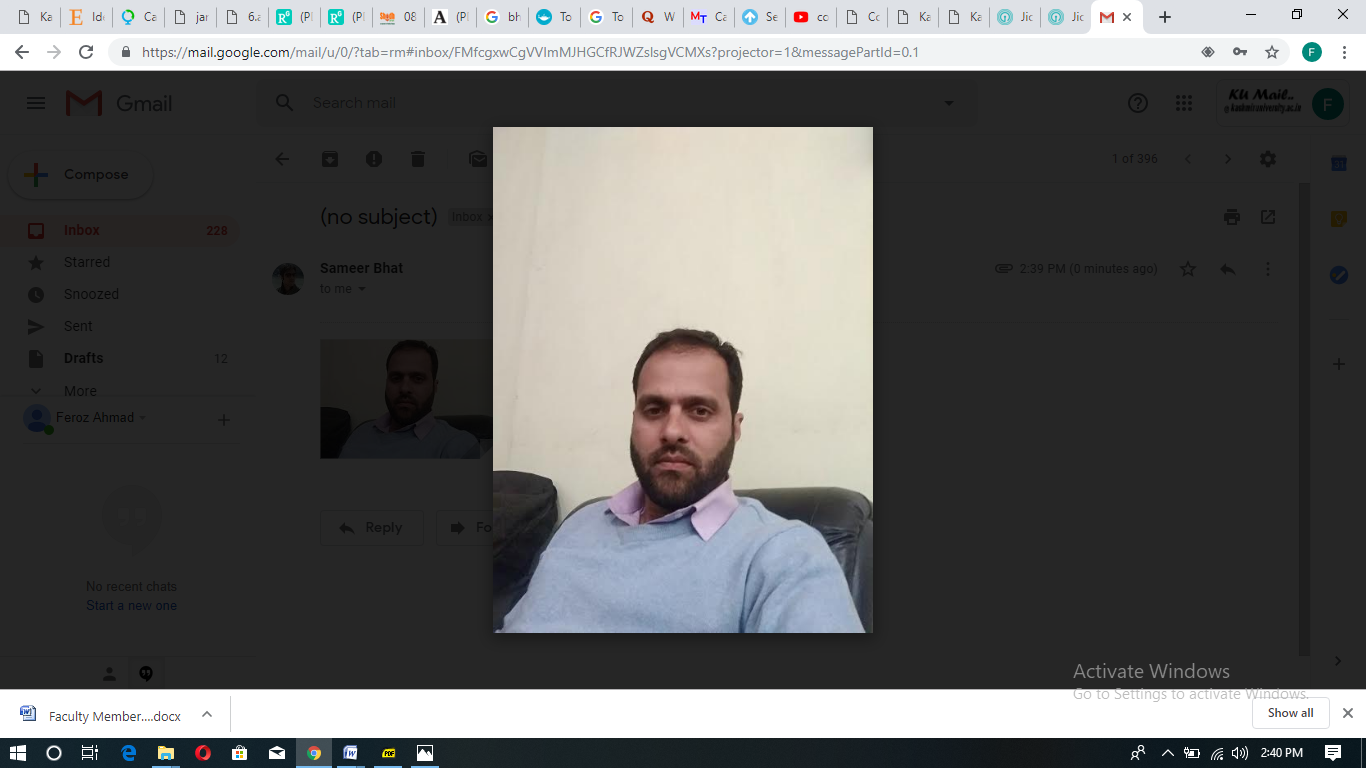 Name                        	:____Dr. SAMEER FAYAZ________Parentage		:____FAYAZ AHMAD BHAT ______Date of Birth		:____04-01-1988 ____________________	Marital Status		:____MARRIED____________________	Residential Address:Village_____PINGLENA________Tehsil____PULWAMA_____________Town__________District_____PULWAMA__________Pin___192301   __Contact Address/No.:Email:.____ bhatsameer3384@gmail.com Cell No..___9797006659__________.______________________________Name of  the Department: ___  GEOGRAPHY ______________________________Designation:_______ Lecturer (Contractual) _________________________________Courses taught at:UG level:__Human Geography; Philosophies and Methodologies in Geography; Remote Sensing TechniquesPG level____________No________________________________________________Educational qualifications:   Service rendered in different Colleges:(Attach Experience Certificate)Innovative processes developed in teaching and learning eg. PPTs, Study material, video lectures, Smarts Boards used etc. :_____________________________________   _____________________________________________________________________Participation in Curricular development: _________________________________  _______________________________________________________(attach document)Participation in Co-Curricular development (NSS/NCC/Sports etc.): __________________________________________________________________  _______________________________________________________(attach document)Research, Scholarly, Professional and Scientific Activity (Give details as per format)Total Research experience:_____05_____No. of publications in peer-reviewed journals:____02_____(attach list)No. of books/ book chapters published as author or co-author:_____________(attach list)Major/Minor research projects completed: ________________Participation in Conferences/Symposia/Workshops/Seminars:                (Attach list)No. of Conferences attended__________________  No. of Symposia attended______________________No. of Seminars attended _______________________   No. of Workshops attended ___________________Major Areas of Interest:________________________ Orientation/Refresher Course attendedContribution towards  Institution: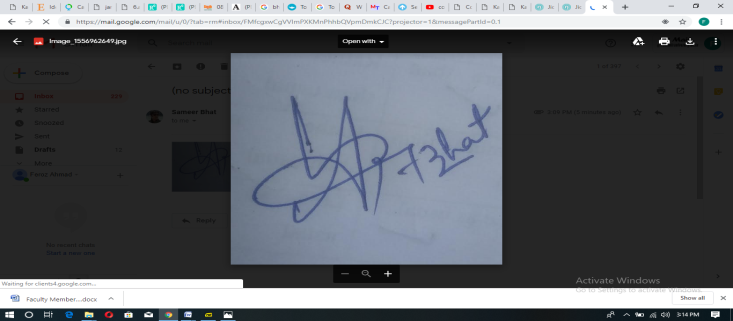 Sign. Of facultyFormat for Research, Scholarly, Professional and Scientific ActivitySign. Of facultyQualification/DegreeSubjectUniversityYear of PassingPh. D.GeographyUniversity of Kashmir2019M. Phil.GeographyUniversity of Kashmir2014B. Ed.Core Subjects, Teaching of English, Teaching of Geography, Instrumentation Technology University of Kashmir2012M. Sc.GeographyUniversity of Kashmir2011B. Sc.ScienceEnglish, Geog., Geol., ZoologyUniversity of Kashmir2009College/UniversityFromtoNo. of Years/MonthsGDC, Ganderbal05-04-2018Till date01 year & 01 monthSr. No.Title of the projectDate of sanction and durationGrant receivedFunding agencyStatus12YearFrom ToName of Academic Staff CollegeS. No.yearArea of contributionConvener/MemberS. No.Name of Conference/ Seminar etc.Organized byDates and YearNational/International/State/University levelAttended/Paper presented/Chaired session/Resource person etc.123456